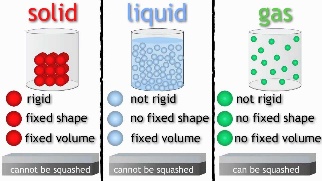 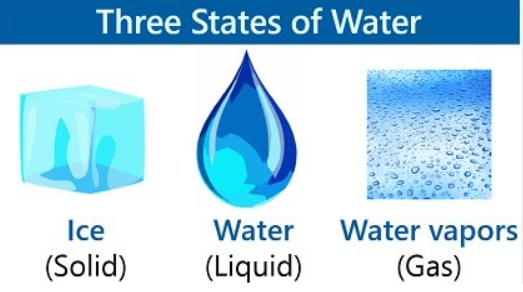 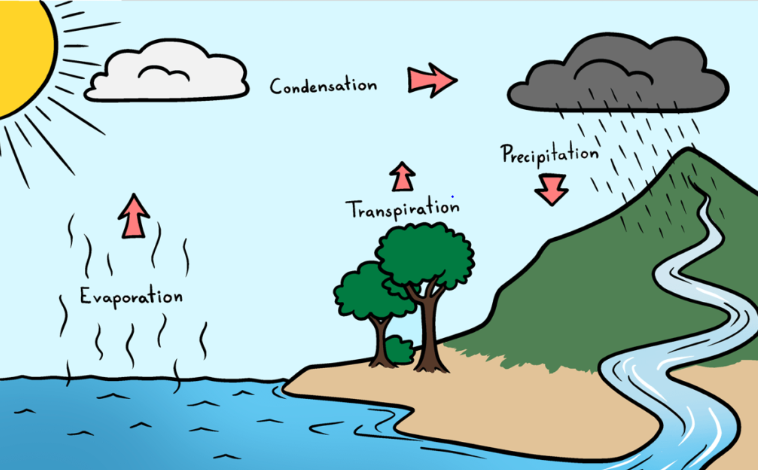 VocabularyDefinitionParticleA small portion of matterVolumeThe amount of space that a substance occupiesWater vapourLiquid that has been heated to form a gasevaporationThe process of liquid becoming gascondensationWater which collects as droplets on a cold surface when in contact with warm airflowMove steadily or continuously in a current or stream